 OSNOVNA ŠOLA LJUBO ŠERCER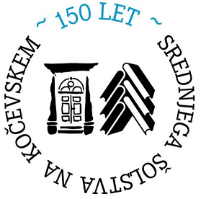 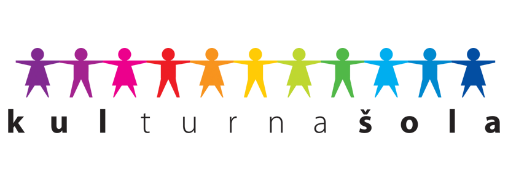 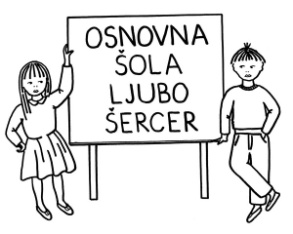   Reška cesta 6  1330 KOČEVJE  Telefon:  (01) 893 10 46  Telefaks: (01) 893 10 47  E-mail: info@osls.si                                       Spletna stran: www.osls.si RAZPORED PREDMETNIH IZPITOV V 4. RAZREDUBarbara Poje, ravnateljicaPREDMETDATUM/URADATUM/URAUČILNICA PREDMETPISNI IZPITUSTNI IZPIT UČILNICA MATEMATIKA28.6.20228.00 ‒ 8.4530.6.20228.00 – 8.45Učilnica 302SLOVENŠČINA29.6.20228.00 ‒ 8.451.7.20228.00 – 8.45Učilnica 302GLASBENA UMETNOST4.7.20228.00 – 8.45Učilnica 302NARAVOSLOVJE4.7.20229.00 – 9.45Učilnica 302DRUŽBOSLOVJE6.7.20228.00 – 8.45Učilnica 302